Publicado en   el 23/06/2014 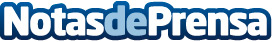 La unidad 1 de la central nuclear de Almaraz inicia su 23 recarga de combustibleDatos de contacto:Nota de prensa publicada en: https://www.notasdeprensa.es/la-unidad-1-de-la-central-nuclear-de-almaraz Categorias: Otras Industrias http://www.notasdeprensa.es